Kochane Dzieciaki!Dziś zapraszam Was do obejrzenia krótkiego filmu o Panu Jezusie Dobrym Pasterzu. Na najbliższych katechezach będziemy oglądali kolejne części tego filmu.https://www.youtube.com/watch?v=649QmdSKXz4Pozdrawiam Was serdecznie i życzę miłego oglądania 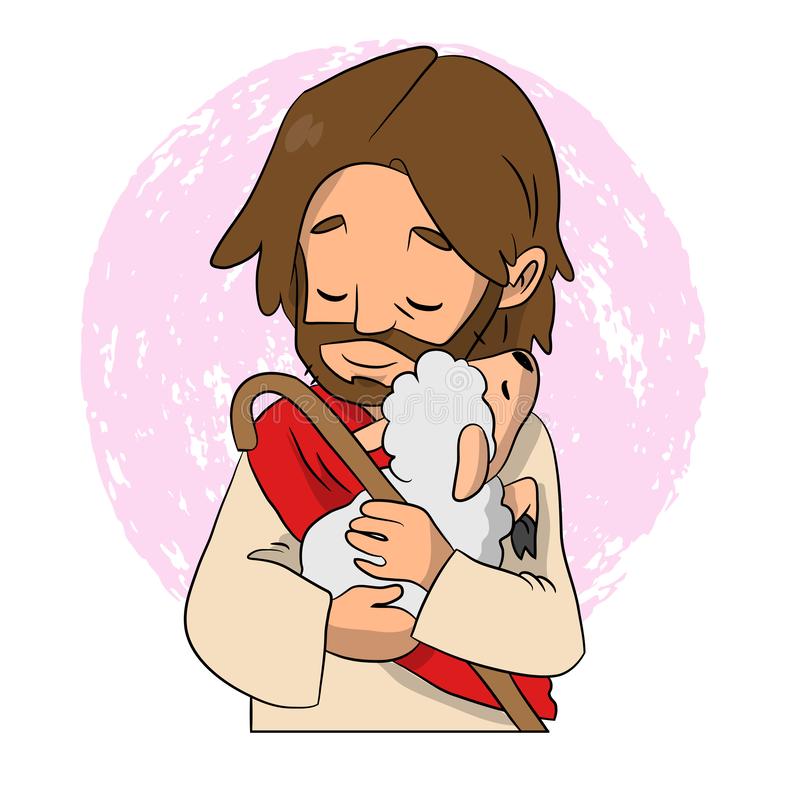 